Candidat·e en tant que membre de soutien au comité ASG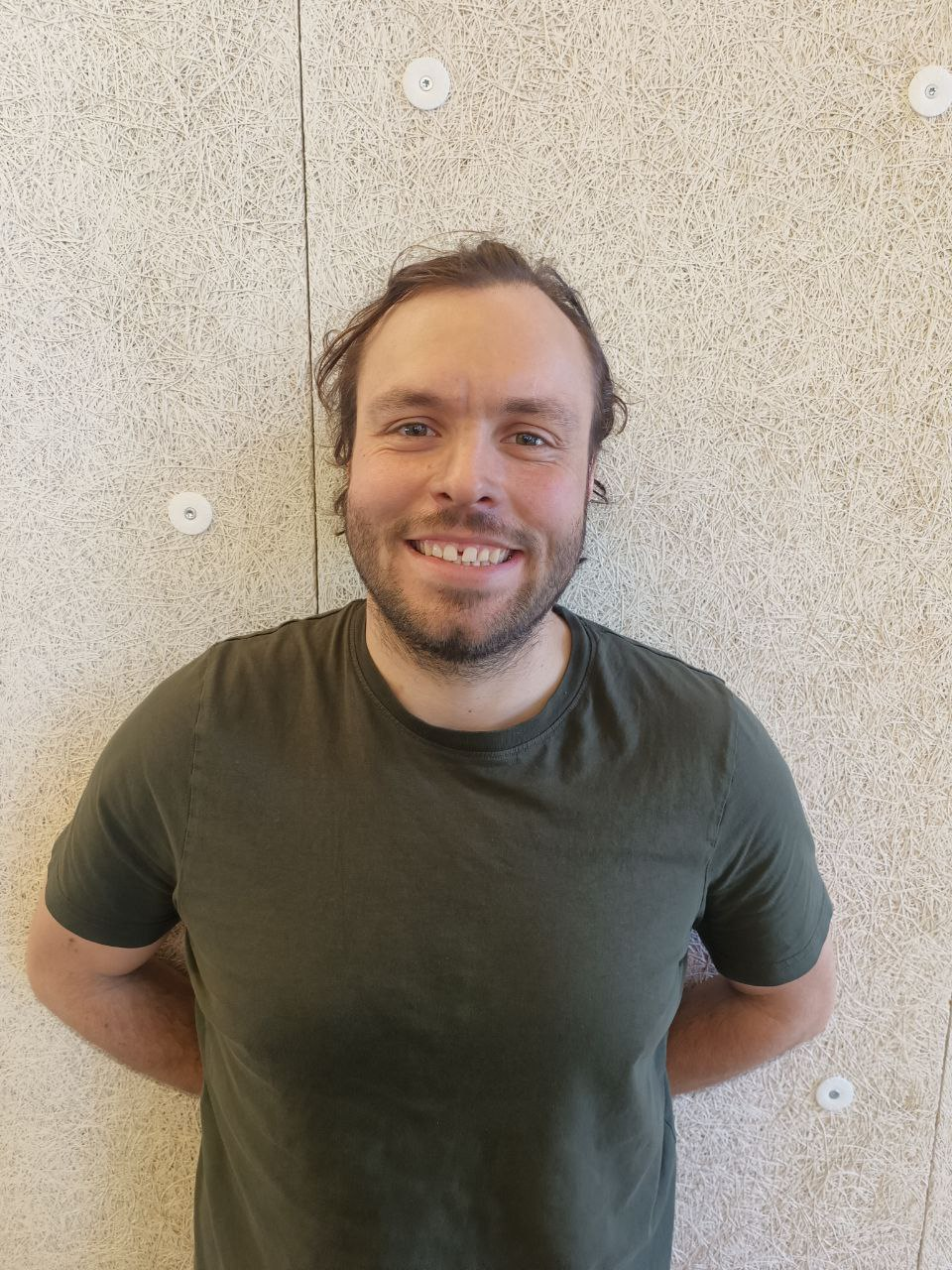 NomBiro-LevescotPrénomLasloTotemBiruangDate de naissance15.09.1989E-MailLaslo.birolevescot@gmail.comCe que je fais dans la vie / parcours professionnelCoordinateur associatif à la CODHA (Coopérative de l’Habitat Associatif)Développement et soutien des vies associatives dans nos différents projets et immeublesMon parcours scoutLouveteaux – Eclais – Routier – RM – RG au groupe Flambeaux  (1996-2013)Formateur - Membre de la sizaine cantonale – Représenatnt des actifs au comité (ASG)Expert JS – Formateur TOPMes motivations à m’engager pour le comité de l’ASGMes enfants arrivant à leur tour en âge de devenir louveteaux, c’est maintenant qu’il est profitable que je me mette dans une telle activité.Et il semblerait qu’il y ait aussi besoin de monde aujourd’hui !Compétences, aptitudes et connaissances pouvant être mises à profit pour la fonctionMon parcours scout et mon parcours professionnel me permettent d’être outillé pour soutenir des dynamiques associatives adéquates dans les structures, en fonction des besoins.Sans parler des soutiens à l’organisation des évènements, gestion du personnel, connaissance dans le milieu du bâtiment, etc.